KLEIN OAK HIGH SCHOOLYARD SIGN AND DECAL ORDER FORM   (Please Print)Athlete’s Name	Parent/Guardian Name	Phone #	 Email Address______________________________________________________________Name on Sign/Decal	CIRCLE ORDER: YARD SIGN   $45.00Please make sure to indicate if you want a CC or Track Yard Sign(Metal, Full Color, Personalized w/Name, Metal Stake)CAR DECAL $15.00Please make sure to indicate if you want a CC or Track Car Decal(Full Color, Personalized)TOTAL PAYMENT: _________________Please make your checks payable to KOCCTBC.Mail payment with the form to Booster Club Treasurer:Michael Contreras1510 Kennoway ParkSpring, Texas 77379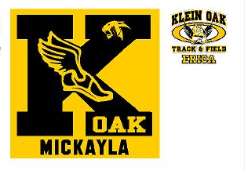 